Langtitel oder Beschreibung des Projektes in einem SatzGesamtkonzept des Projektes: (max. 200 Wörter)ProjektumfeldBeschreiben Sie das geographische und topographische Umfeld, sowie die vorhandene Verkehrsinfrastruktur.Technolgie und NutzungErklären Sie die Wahl der Technologie und den Einsatz der Fahrzeuge und Infrastruktur im Betrieb.Ergebnisse und AusblickErörtern Sie die Erfahrungen und geben Sie einen Ausblick über die zukünftige Entwicklung des Projektes. 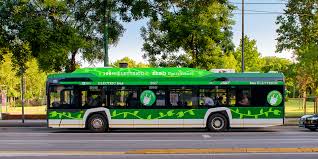 ABB 1. Bild Ihres Projektes mit kurzer Beschreibung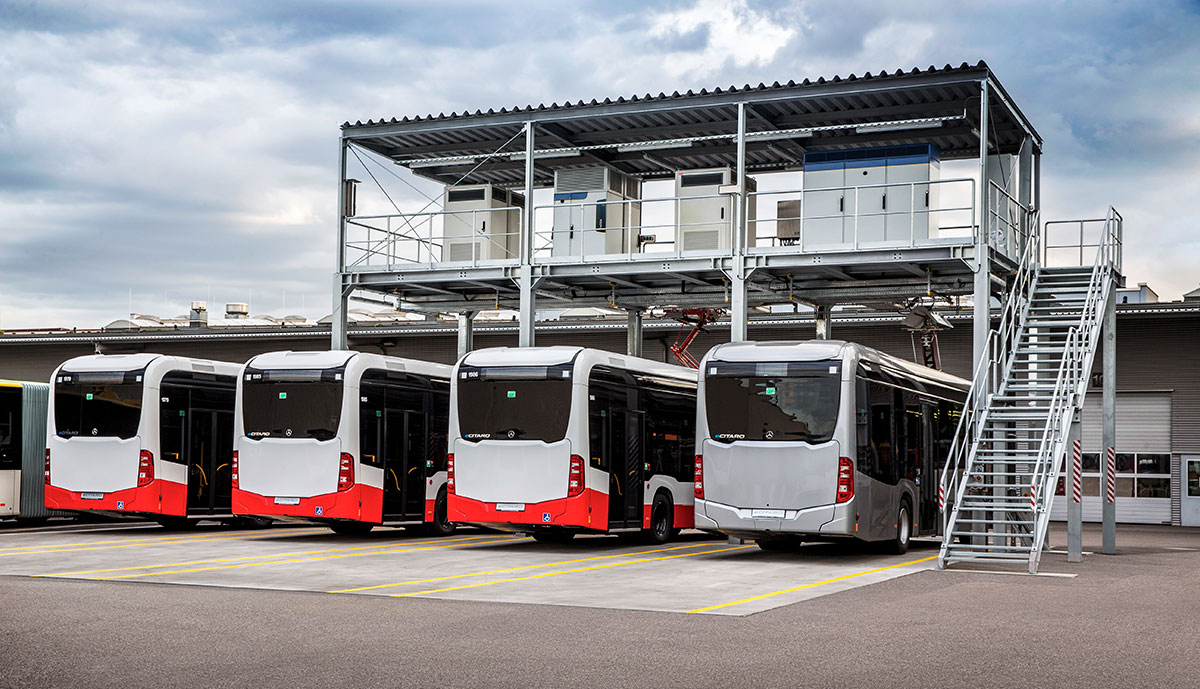 ABB 2. Picture of your project with a short descriptionEnglish description of the project (max. 200 words)Environment of the projectDescribe the geographic and topographic surroundings of the 
project, as well as the traffic infrastructure.Technology and usageElaborate the chosen technology and the use of the vehicles and 
infrastructure in the project.Results and future perspectiveExplain the experience of the project and give a perspective on the future development of the project.Impressum:Schieneninfrastruktur-Dienstleistungsgesellschaft mbH
Mag. Rudolf Sebastnik
Leitung Mobilitätsförderung
r.sebastnik@schig.com
www.schig.comÖsterreichische Forschungsförderungsgesellschaft mbH
DI Dr. Christian Pecharda
Programmleitung Mobilität
Sensengasse 1, 1090 Wien
christian.pecharda@ffg.at
www.ffg.atMag.(FH) Nicole Lugscheider
Programmleitung EBIN
Sensengasse 1, 1090 Wien
nicole.lugscheider@ffg.at
www.ffg.atMonat, 20XX